	Bilimsel Araştırma ve Yayın Etik Kurulu tarafından incelenen ve yukarıda detayları verilen araştırma önerisine yönelik Kurul Kararı aşağıda sunulmuştur. T.C.AKDENİZ ÜNİVERSİTESİGÜZEL SANATLAR ENSTİTÜSÜ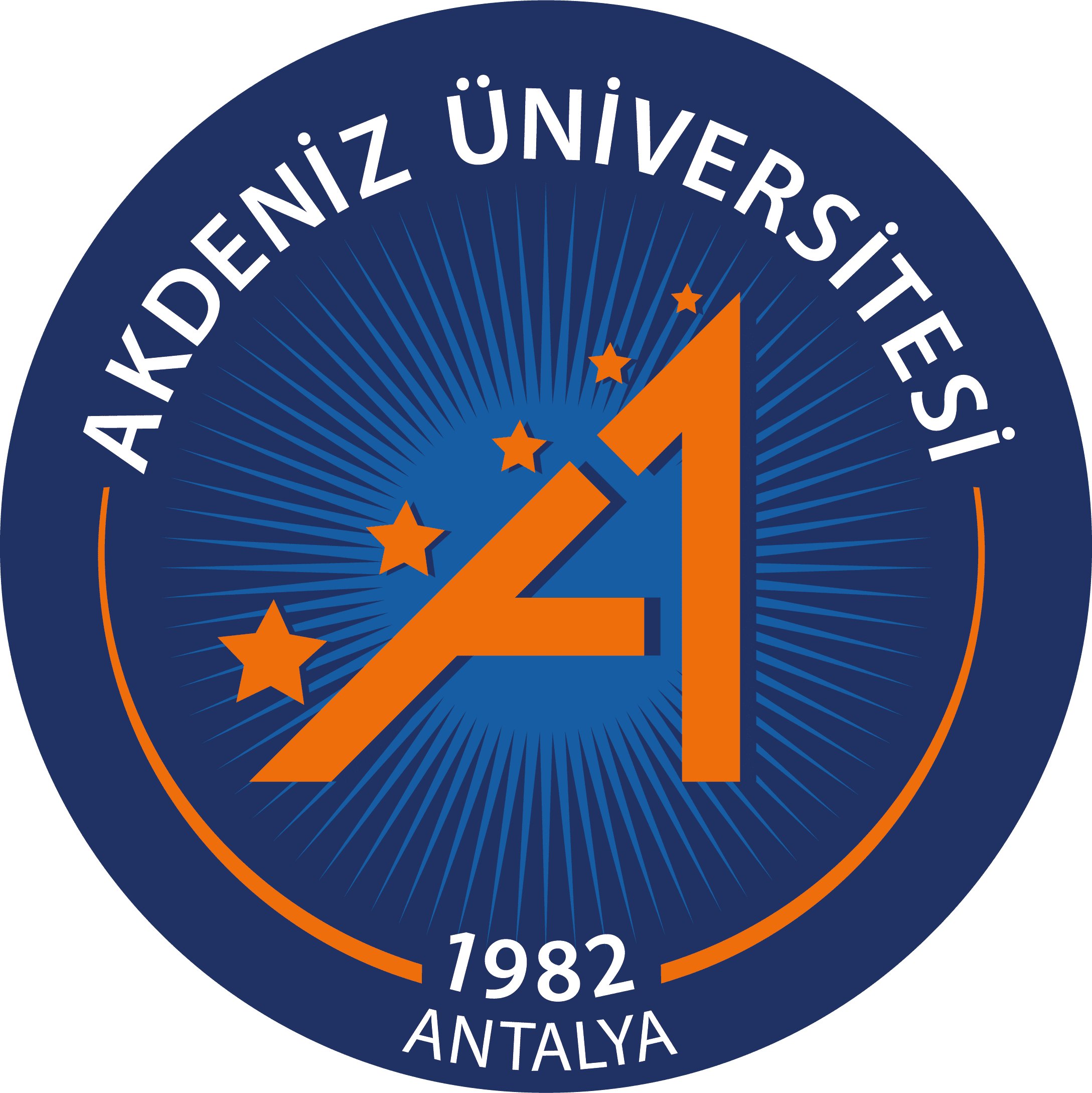 T.C.AKDENİZ ÜNİVERSİTESİGÜZEL SANATLAR ENSTİTÜSÜTEZ 118BİLİMSEL ARAŞTIRMA ve YAYIN ETİK KURULU ONAY FORMUÖĞRENCİNİNÖĞRENCİNİNAnabilim Dalı  ProgramıYüksek Lisans                                    Adı SoyadıNumarasıDANIŞMANINDANIŞMANINUnvanı,  Adı SoyadıToplantının Tarihi ve YeriARAŞTIRMA ÖNERİSİNİN İÇERİĞİNE YÖNELİK BİLGİLERARAŞTIRMA ÖNERİSİNİN İÇERİĞİNE YÖNELİK BİLGİLERAraştırmanın AdıBu bölümde tez çalışmasının / bilimsel araştırmanın adı yazılmalıdır.Araştırmanın TürüYüksek Lisans Tezi                         Bilimsel Araştırma                 Araştırmada Görev Alan KişilerBu bölümde danışmanının ve öğrencinin isimleri yazılmalıdır.Öğrencinin İletişim BilgileriBu bölümde ÖĞRENCİNİN adı soyadı, telefonu ve e-mail adresi yazılmalıdır.Araştırmanın AmacıBu bölümde tez çalışmasının / bilimsel araştırmanın amacı yazılmalıdır.Araştırmanın GerekçesiBu bölümde yapılacak çalışmanın problem durumu ve gerekçesi kısaca yazılmalıdır.Araştırmanın Yöntem ve ÖrneklemiBu bölümde yapılacak çalışmanın yöntemi ve örneklemi tanıtılmalıdır.Araştırmada Kullanılacak Veri Toplama AraçlarıBu bölümde çalışmada kullanılması planlanan veri toplama araçlarının her biri ayrı ayrı tanıtılmalı, kim tarafından geliştirildiği, uyarlanmış ise kim tarafından uyarlandığı, kaç madde ve ne tür sorular/maddeler içerdiği detaylı şekilde belirtilmelidir. Ayrıca her bir ölçme aracıyla ilgili açıklamanın altına o aracın kullanılacak formunun alındığı kaynak eklenmelidir. Kişisel Bilgi Formu: Araştırmacı tarafından geliştirilmiş olup, katılımcıların demografik özelliklerinin belirlenmesine yönelik 15 madde içermektedir.Mülakat: Araştırmacı tarafından yarı-yapılandırılmış formda hazırlanmış olup katılımcıların çevreye yönelik düşüncelerinin alınması için kullanılacaktır.Kullanılacak biyolojik, eğitimsel, psikolojik, teknik vb. tüm yöntemleri açıklayan etik ile ilgili özetBu bölümde çalışma içeriğinde etik boyutunu ilgilendiren ve bu hususla ilgili alınması gereken önlemlerle ilgili yapılanlar yazılmalıdır. Yani çalışmada katılımcılarla ilgili yapılması planlanan faaliyetler içerisinde etik anlamında önem taşıyan ve mutlaka önlem, izin, vb. alınmasını gerektiren hususlar varsa bunlara yönelik ne yapıldığı detaylı olarak yazılmalıdır. (Örneğin başka yazarların ölçeklerini kullanmak için izin (mail yazışmaları), velilerden onam formu isteme, okullarda yapılacak uygulamalar için Milli Eğitim Müdürlüğü’nden alınan izin, vb. gibi). Araştırma önerisinde etik anlamında alınması gereken önlemler veya yapılan herhangi bir faaliyet yoksa bu durum kısaca belirtilmelidir.Araştırma önerisi etik açıdan uygun bulunmuştur.Araştırma önerisinin etik açıdan geliştirilmesi gerekmektedir. *Araştırma önerisi etik açıdan uygun bulunmamıştır.** Gerekçe KURUL ÜYELERİKURUL ÜYELERİKURUL ÜYELERİ Unvanı Adı Soyadı İmzası-Varsa- Açıklama